Knihovna II.Každá police unese 10 kg. Velká kniha váží 2 kg, malá kniha váží 1 kg. Dokresli knihy do polic tak, aby v každé polici knihy dohromady vážily méně než 10 kg.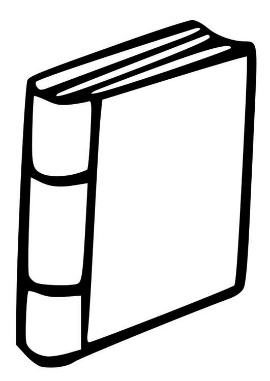 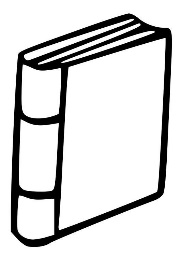 